Zumbrota Dance Studio Water Bottle Order FormOrder forms due January 31; Pick up TBDName: ________________________________________________________________Phone: _______________________________________________________________Email: ________________________________________________________________ITEMPriceQuantity25oz Aluminum Bike Bottle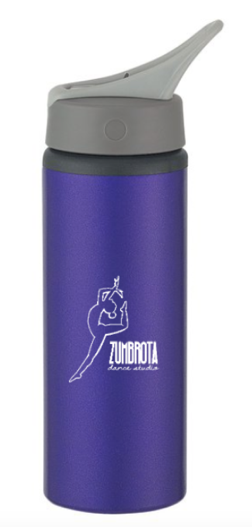 $12With 4-inch vinyl name decal$15Name on bottle: 